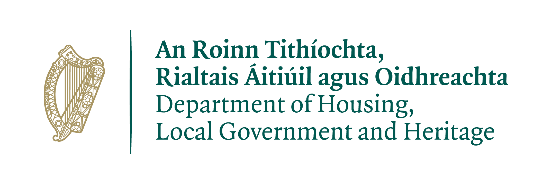 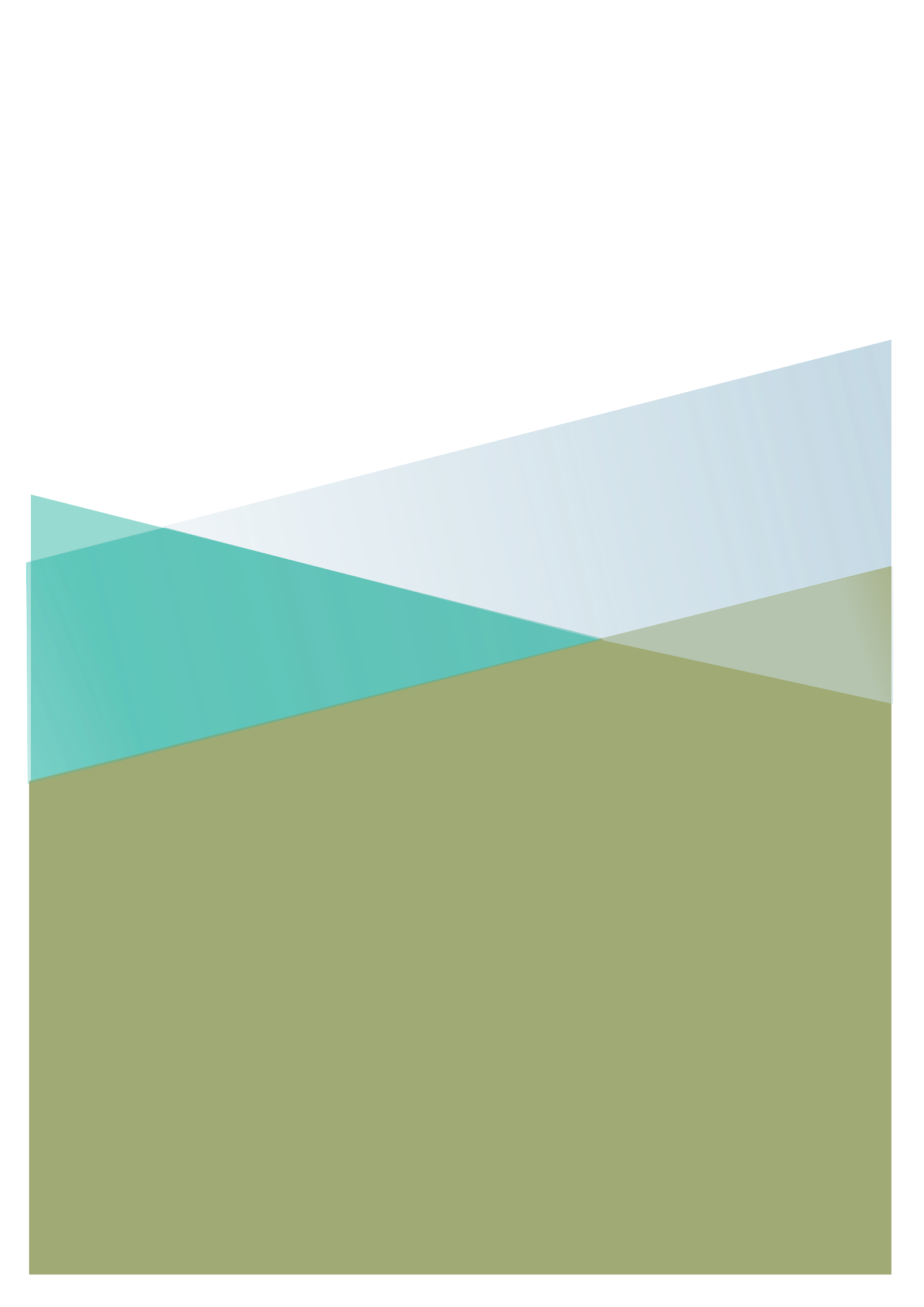 This application to be completed by applicants seeking a licence to possess a disable or injured Wild Animal.Please use legible BLOCK LETTERS and answer ALL questions.To avoid unnecessary delay in processing your application, please ensure that you have fully completed this form and that you have included a current email address.
Please return your completed forms by email or post: Email:	wildlifelicence@housing.gov.ie Post: 		Wildlife Licensing UnitNational Parks and Wildlife Service             Department of Housing, Local Government and Heritage 90 North King Street SmithfieldDublin 7, D07 N7CVPrivacy StatementPlease note that under Data Protection legislation Department staff may only discuss licence applications with the applicant, and not with any third party. See Privacy Statement at www.npws.ie/licences npws.ie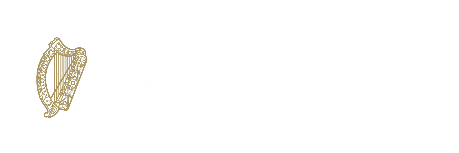 Part 1:   Personal Details Part 1:   Personal Details Part 1:   Personal Details Part 1:   Personal Details Part 1:   Personal Details Part 1:   Personal Details Name __________________________________________________________Name __________________________________________________________Name __________________________________________________________Name __________________________________________________________Name __________________________________________________________Name __________________________________________________________Address Line 1Address Line 2CountyEircodeDaytime Phone No.Email AddressQualifications / Experience in this field of activityQualifications / Experience in this field of activityQualifications / Experience in this field of activityQualifications / Experience in this field of activityQualifications / Experience in this field of activityQualifications / Experience in this field of activityAre you affiliated to an Organisation?		Are you affiliated to an Organisation?		Yes NoIf Yes – please provide detailsIf Yes – please provide detailsPart 2:    Details of Animal: Part 2:    Details of Animal: Part 2:    Details of Animal: Part 2:    Details of Animal: Part 2:    Details of Animal: Part 2:    Details of Animal: SpeciesSpeciesSpeciesSpeciesSpeciesSpeciesAge: (If Known)Age: (If Known)Age: (If Known)Age: (If Known)Age: (If Known)Age: (If Known)GenderGenderGenderGenderGenderGenderName, Address and Contact Number of Person who found the animalName, Address and Contact Number of Person who found the animalName, Address and Contact Number of Person who found the animalName, Address and Contact Number of Person who found the animalName, Address and Contact Number of Person who found the animalName, Address and Contact Number of Person who found the animalName, Address and Contact Number of Person who found the animalName, Address and Contact Number of Person who found the animalLocation and Date Found                              Location and Date Found                              Location and Date Found                              Location and Date Found                              Location and Date Found                              Location and Date Found                              Description of Injuries	Description of Injuries	Description of Injuries	Description of Injuries	Description of Injuries	Description of Injuries	Was the animal examined by a Vet?			              Yes 		No	If yes, please provide vet details and report:If no, please give a reason as to why this specimen was not referred to a vetWas the animal examined by a Vet?			              Yes 		No	If yes, please provide vet details and report:If no, please give a reason as to why this specimen was not referred to a vetWas the animal examined by a Vet?			              Yes 		No	If yes, please provide vet details and report:If no, please give a reason as to why this specimen was not referred to a vetWas the animal examined by a Vet?			              Yes 		No	If yes, please provide vet details and report:If no, please give a reason as to why this specimen was not referred to a vetWas the animal examined by a Vet?			              Yes 		No	If yes, please provide vet details and report:If no, please give a reason as to why this specimen was not referred to a vetWas the animal examined by a Vet?			              Yes 		No	If yes, please provide vet details and report:If no, please give a reason as to why this specimen was not referred to a vetPeriod for which licence is required:           __________________________	Period for which licence is required:           __________________________	Period for which licence is required:           __________________________	Period for which licence is required:           __________________________	Period for which licence is required:           __________________________	Period for which licence is required:           __________________________	Part 3:    DeclarationPart 3:    DeclarationPart 3:    DeclarationPart 3:    DeclarationPart 3:    DeclarationPart 3:    DeclarationI declare that all of the foregoing particulars are, to the best of my knowledge and belief, true and correct. Signature Of Applicant:_______________________ Date: ___ / ___ / ______    Any person who, for the purposes of obtaining a licence under the Wildlife Acts 1976 to 2018 makes any statement or gives information which they know to be false shall be guilty of an offence. I declare that all of the foregoing particulars are, to the best of my knowledge and belief, true and correct. Signature Of Applicant:_______________________ Date: ___ / ___ / ______    Any person who, for the purposes of obtaining a licence under the Wildlife Acts 1976 to 2018 makes any statement or gives information which they know to be false shall be guilty of an offence. I declare that all of the foregoing particulars are, to the best of my knowledge and belief, true and correct. Signature Of Applicant:_______________________ Date: ___ / ___ / ______    Any person who, for the purposes of obtaining a licence under the Wildlife Acts 1976 to 2018 makes any statement or gives information which they know to be false shall be guilty of an offence. I declare that all of the foregoing particulars are, to the best of my knowledge and belief, true and correct. Signature Of Applicant:_______________________ Date: ___ / ___ / ______    Any person who, for the purposes of obtaining a licence under the Wildlife Acts 1976 to 2018 makes any statement or gives information which they know to be false shall be guilty of an offence. I declare that all of the foregoing particulars are, to the best of my knowledge and belief, true and correct. Signature Of Applicant:_______________________ Date: ___ / ___ / ______    Any person who, for the purposes of obtaining a licence under the Wildlife Acts 1976 to 2018 makes any statement or gives information which they know to be false shall be guilty of an offence. I declare that all of the foregoing particulars are, to the best of my knowledge and belief, true and correct. Signature Of Applicant:_______________________ Date: ___ / ___ / ______    Any person who, for the purposes of obtaining a licence under the Wildlife Acts 1976 to 2018 makes any statement or gives information which they know to be false shall be guilty of an offence. 